Einwilligung zur Verwendung des eingereichten Bildes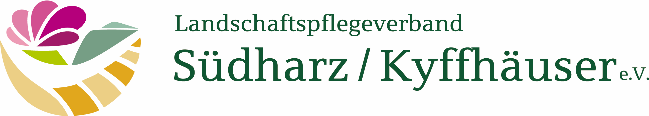 Hiermit erkläre ich mich einverstanden, dass das von meiner Tochter/meinem Sohn ……………………………. eingereichte Bild im Rahmen des Hotspot-Projektes „Gipskarst Südharz - Artenvielfalt erhalten und erleben“ des LPV Südharz/Kyffhäuser e.V. vom Hotspot-Projekt als Objekt oder in fotografischer Form für folgende Zwecke verwendet werden dürfen:Das Hotspot-Projekt des LPV Südharz/Kyffhäuser e.V. verpflichtet sich dazu, die Objekte bzw. Fotos ohne personenbezogene Daten zu veröffentlichen. Die Nutzungsrechte verbleiben beim Hotspot-Projekt. Es erfolgt keine Honorarzahlung. _______________________________________________
Datum und Unterschrift